О внесении изменений в распоряжение администрации Арсеньевского городского округа от 14 июля 2011 г. № 68-ра «Об утверждении Положения об отделе записи актов гражданского состояния администрации Арсеньевского городского округа»В связи со структурными изменениями, руководствуясь Уставом Арсеньевского городского округаВнести следующие изменения в Положение об отделе записи актов гражданского состояния, утвержденное распоряжением администрации Арсеньевского городского округа  от 14 июля 2011 года № 68-ра (далее - Положение):Внести в раздел 1. «Общие положения» следующие изменения: Дополнить абзац первый пункта 1.1 после слов «на территории Арсеньевского городского округа» словами «и оказанию международной  правовой помощи в сфере государственной регистрации актов гражданского состояния».Заменить в пункте 1.2 Положения слова «по общим вопросам» словами «курирующим вопросы образования, культуры, развития физической культуры и спорта, молодежной политики, общественной безопасности и координации правоохранительной деятельности, правового обеспечения, информационной политики, муниципальной службы, записи актов гражданского состояния, (далее - заместитель главы администрации Арсеньевского городского округа)».Дополнить раздел 2 «Основные цели и задачи» пунктом 2.8 следующего содержания: «2.8. Оказание международной правовой помощи в сфере государственной регистрации актов гражданского состояния».Дополнить раздел 3. «Функции отдела» пунктом 3.7 и подпунктом 3.7.1 следующего содержания:«3.7. Для решения задач, предусмотренных пунктом 2.8 настоящего Положения,  отдел ЗАГС выполняет следующие функции:3.7.1. Обеспечивает соблюдение норм законодательства, регулирующих порядок истребования и пересылке документов о регистрации актов гражданского состояния с территории иностранных государств в соответствии с международными обязательствами Российской Федерации в сфере правовой помощи».4. Изложить пункт 6.3 раздела 6. «Руководство отделом» в следующей редакции:«6.3. Положение об отделе ЗАГС разрабатывается начальником отдела, согласовывается с заместителем главы администрации Арсеньевского городского округа, правовым управлением и утверждается распоряжением администрации Арсеньевского городского округа. Должностная инструкция начальника отдела ЗАГС утверждается заместителем главы администрации Арсеньевского городского округа, должностные инструкции специалистов отдела ЗАГС -  начальником отдела ЗАГС администрации Арсеньевского городского округа».И.о.Главы городского округа                                                                             В.С.Пивень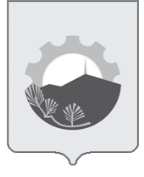 АДМИНИСТРАЦИЯ АРСЕНЬЕВСКОГО ГОРОДСКОГО ОКРУГА Р А С П О Р Я Ж Е Н И Е21 ноября 2017 г.г.Арсеньев№157-ра